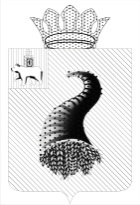 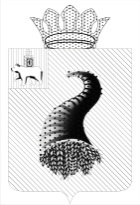 КОНТРОЛЬНО-СЧЕТНАЯ ПАЛАТА МУНИЦИПАЛЬНОГО ОБРАЗОВАНИЯ   «КУНГУРСКИЙ  МУНИЦИПАЛЬНЫЙ РАЙОН»  ул. Гоголя, 26  г. Кунгур, 617470,  тел./факс 8-34-271-2-46-65  ОКПО 95891355  ОГРН 1065917021060   ИНН / КПП  5917594717 / 591701001 ОТЧЕТо результатах проведения контрольного мероприятия«Проверка исполнения бюджета Насадского сельского поселения за 2012 год и первое полугодие 2013 года»1. Проверка исполнения бюджета Насадского сельского поселения за 2012 год и первое полугодие 2013 года проведена на основании плана работы Контрольно-счетной палаты муниципального образования «Кунгурский муниципальный район»  на 2013 год, распоряжения председателя Контрольно-счетной палаты от 05.09.2013 № 12-п.2. Цель контрольного мероприятия: целевое и эффективное использование средств бюджета Насадского сельского поселения.3. Предмет контрольного мероприятия: средства бюджета поселения.4. Объект контрольного мероприятия: Насадское сельское поселение Кунгурского муниципального района.5. По результатам контрольного мероприятия аудитором Контрольно-счетной палаты С.Б. Клементьевой был оформлен и подписан акт от 10.10.2013г. 6. Проверяемый период: 2012 год и 1 полугодие 2013 года.7. Объем проверенных средств:  9 845,7 тыс.руб., в том числе за 2012 год –            6 375,8 тыс.руб., за 1 полугодие 2013 года – 3 469,9 тыс.руб.8. Пояснений и замечаний в адрес Контрольно-счётной палаты по вышеуказанному акту от руководителя учреждения в сроки, установленные ст.7 Закона Пермского края от 31.05.2012 года «Об отдельных вопросах организации и деятельности контрольно-счётных органов муниципальных образований Пермского края», не поступало.9. В процессе проведения контрольного мероприятия установлено следующее:9.1.Насадское сельское поселение – муниципальное образование в составе Кунгурского муниципального района, состоящее из населенных пунктов, объединенных общей территорией, в границах которой осуществляется местное самоуправление в целях решения вопросов местного значения и действует на основании Устава, утвержденного решением Совета депутатов Насадского сельского поселения от 12.05.2011.  № 156. Главой Насадского сельского поселения весь период является Кузнецов Анатолий Андреевич.	 Для соблюдения законодательства Российской Федерации, органами местного самоуправления, при составлении и рассмотрении проекта бюджета, утверждении  и  исполнении, контролю за его исполнением, в Насадском сельском поселении разработано  Положение  о  бюджетном процессе, утвержденное решением Совета депутатов Насадского сельского поселения от 15.11.2010г.  № 130. Методика формирования бюджета Насадского сельского поселения  на 2012 год утверждена Постановлением администрации Насадского сельского поселения от 19.12.2011г. № 138.	Бюджет поселения на 2012 год принят Советом депутатов Насадского сельского поселения Кунгурского муниципального района (решение от 29.12.2011 № 178) по расходам в сумме 4 660,5 тыс. руб., исходя из прогнозируемого объема доходов 4 660,5 тыс. руб.Бюджет поселения сформирован исходя из принципа сбалансированности (бездифицитности).9.2.Исполнение бюджета по доходам за 2012 годВ соответствии с утвержденным кассовым планом доходы на 2012 год в сумме 4 660,5 тыс. руб. формируются за счет налоговых доходов –                 1 117,6 тыс. руб., безвозмездных поступлений – 2 721,5 тыс.руб., доходов от использования имущества – 521,4 тыс.руб., доходов от продажи земельных участков  – 300 тыс.руб.Решениями  Совета депутатов Насадского сельского поселения от  30.03.2012 № 185, от 09.06.2012 № 203, от 27.07.2012 № 204, от 14.09.2012    № 208, от 24.09.2012 № 211, от 02.11.2012 № 213, от 28.12.2012 № 222 внесены изменения в бюджет, в результате которых доходная часть  увеличена на 1 554,7 тыс.руб., что соответствует отчету об исполнении бюджета за 2012 год (ф. 0503117).	Согласно, уточненного кассового плана по доходам за 2012 год доходы предусмотрены в сумме 6 215,2 тыс.руб. или  133,4 % от утвержденного кассового плана.Фактически за 2012 год бюджет поселения по доходам исполнен на       6 089,5 тыс.руб. (98 % от уточненного плана), в том числе:- налоговые доходы – 982,2 тыс.руб. (87,9%);- доходы  от использования имущества –  670,2 тыс.руб. (128,5%);-  доходы от продажи земельных участков –  482,5 тыс.руб. (120,6%);- прочие неналоговые доходы -  128,9 тыс.руб. (100%);- возврат остатков субсидий – (- 31,5) тыс.руб. (100%);- безвозмездные поступления –  3 857,2 тыс. руб. (94,6%).                                                                                                                         План  по    доходам  за  2012 год выполнен  поселением  на  98% к  уточненному  плану  и  на  130,7% к утвержденному плану: уточненный план за проверяемый период  составил  6 215,2 тыс.руб., утвержденный  план – 4 660,5 тыс.руб., исполнено – 6 089,5 тыс.руб.Объем поступлений налога на доходы физических лиц за  2012 год выше уточненных плановых показателей на 83,3 тыс.руб. или на 37,2% (план – 223,8 тыс.руб., факт – 307,1 тыс.руб.), в связи с поступлением от ООО «Александра» недоимки, числящейся на 01.01.2012г.Задолженность по НДФЛ по данным налогового органа  на 01.01.2013г. отсутствует, недоимка на 01.01.2012г. составляла 326 тыс.руб.Единый сельскохозяйственный налог за 2012 год поступил в сумме 89 тыс.руб. или 297% от уточненного плана (30 тыс.руб.).Задолженность по единому сельскохозяйственному налогу на 01.01.2012г. и 01.01.2013г. отсутствует.Поступления доходов по налогу на имущество на 2012 год   планировались в сумме 102,7 тыс.руб., фактически поступило - 81,2 тыс.руб. или 79,1%.По данным налогового органа  задолженность  по  налогу  на  имущество физических лиц на 01.01.2013г. - 30 тыс.руб., и по сравнению с недоимкой на 01.01.2012г. (31 тыс.руб.) уменьшилась на 1 тыс.руб. Наиболее крупным должником  является Волчек К.Ю. – 12,5 тыс.руб.Доходы по земельному налогу на 2012 год планировались в сумме 575,7 тыс.руб. Фактически при исполнении бюджета поступило 315,9 тыс. руб., невыполнение составило  259,8 тыс.руб. или 45,1%. По данным налогового органа задолженность по земельному налогу на 01.01.2013г. – 204 тыс. руб., по сравнению с задолженностью на 01.01.2012г. (50 тыс.руб.) увеличилась в 4,1 раза. Наиболее крупным должником является  Воронов С.С. – 156 тыс.руб.Доходы по транспортному налогу на 2012 год планировались в сумме 174,9 тыс. руб., фактически поступило – 182,1 тыс.руб., что выше плановых назначений на 7,2 тыс.руб., или  на 4,1%. Задолженность по транспортному налогу на 01.01.2013г. увеличилась в 10,3 раза  по сравнению с 01.01.2012 г. (10 тыс.руб.), и составила – 103 тыс.руб. (100%). Наиболее крупными должниками являются: Пищальников С.П. – 15,5 тыс.руб.,  Нечаев Д.М. – 11,5 тыс.руб.Фактическое поступление государственной пошлины за совершение нотариальных действий должностными лицами органов местного самоуправления за  2012 год составило  6,9 тыс.руб. или 65,7%, при плане – 10,5 тыс.руб.В бюджет поселения за 2012 год поступило доходов от использования имущества, находящегося в государственной и муниципальной собственности в сумме 670,2 тыс.руб., что выше уточненного плана (521,4 тыс.руб.) на  148,8 тыс.руб. или на 28,5%. Арендной платы и поступлений от продажи права на заключение договоров аренды за земли поступило 248,5 тыс.руб., что ниже запланированных доходов (275,5 тыс.руб.) на  27 тыс.руб.  или на 9,8%. План не выполнен в связи с не поступлением платежей от ООО «Александра» и ИП Волчек К.Ю.Задолженность по арендной плате за землю на 01.01.2013г. составляет      32,2 тыс.руб. Наибольшую задолженность имеют:- ООО «Александра» - 20,9 тыс.руб.;- ИП Волчек К.Ю. – 5,8 тыс.руб.Поступление доходов от сдачи в аренду имущества  за  2012 год  планировалось в сумме 239,7  тыс.руб., фактически поступило 416,4 тыс.руб. или 173,7%. Перевыполнение сложилось за счет того, что планировалась сумма доходов ниже на 56,5 тыс.руб., в связи с расторжением двух договоров аренды с ООО «Александра» (фактически договоры расторгнуты с 01.02.2012г.), а также погашения задолженности, числящейся на 01.01.2012г. за ООО «Александра» в сумме  106,7 тыс.руб., ИП Серовым В.Б. в сумме    45 тыс.руб.Задолженность по аренде имущества на 01.01.2013г. составляет                  47,7 тыс.руб., в том числе:- ИП  Серов В.Б. – 19,7 тыс.руб.;- ООО «Гешафт» - 14,1 тыс.руб.;- ООО «Александра» - 13,9 тыс.руб.Сдача в аренду  муниципального имущества производится  на основании  Положения о порядке сдачи в аренду муниципального имущества Насадского сельского поселения (далее – Положение об аренде), арендная плата  рассчитывается  на основании  Методики расчета арендной платы  за  муниципальное имущество Насадского сельского поселения (далее – Методика расчета арендной платы), утвержденными  решением Совета депутатов Насадского сельского поселения от 21.10.2010г. № 115. Базовая стоимость 1 кв.м площади арендуемых объектов на территории Насадского сельского поселения на 2012 год в размере  423 руб. установлена постановлением администрации Насадского сельского поселения от 13.12.2011 № 132.В 2012 году действовали 5 договоров аренды на общую сумму 296,2 тыс.руб.:- с ИП Серовым С.Б. № 4 от 01.02.2010г. на сумму 120 тыс.руб. ;- с МАМУ «Ленская ЦРБ» № 1 от 02.01.2012г. на сумму 66,9 тыс.руб.,  № 2 от 02.01.2012г. на сумму 39,3 тыс.руб.;- с ОАО «Ростелеком» № 7 от  02.01.2010г.  на сумму 13,8 тыс.руб.;- с АК Сбербанк РФ № 6 от 15.01.2010г.  на сумму 6 тыс.руб.;- с ООО «Александра» № 4 от  01.02.2011г. на сумму 43,3 тыс.руб., № 5 от 01.02.2011г. на сумму 2,8 тыс.руб., № 6 от 01.02.2011г. на сумму 4,1 тыс.руб.В ходе проверки установлено следующее:- дополнительные соглашения от 01.09.2011г., от 01.02.2012г.  к договорам аренды с ООО «Александра» № 4, № 5, № 6  от 01.02.2011г. зарегистрированы только в сентябре 2013 года; - в нарушение пункта 4.4. договора аренды недвижимого имущества    № 4 от 01.02.2011г. с ООО «Александра», в связи с изменением базовой ставки размер арендной платы не изменялся, в результате занижена сумма арендной платы за 2012 год на сумму 3 308,78 руб. (46 586,06 руб. (423руб.*59,7кв.м*1,844766) - 43 277,28 руб.);- в нарушение п.3.4. Положения об аренде в договорах аренды с МАМУ «Ленская ЦРБ» от 02.01.2012г. № 1, 2 ответственность арендатора за ненадлежащее выполнение условий договора аренды не предусмотрена;- в нарушение п.8.2. договоров аренды за несвоевременное внесение арендной платы пени арендаторам не начислялись, в результате не дополучены доходы за 2012 год в сумме 32,8 тыс.руб. Доходы по прочим  поступлениям от использования  имущества, находящегося в собственности  поселения (плата за социальный найм жилья) на 2012 год  утвержденным планом планировались  в сумме 6,2 тыс.руб., фактически доходы поступали в сумме 5,3 тыс.руб. или 85,5%.Постановлением администрации Насадского сельского поселения от 13.12.2011г. № 133 на 2012 год утвержден тариф на социальный наем жилых помещений в размере 1,46 руб. за 1 кв.м.Начисление и сбор с нанимателей жилых помещений платы за жилое помещение осуществляет администрация Насадского сельского поселения.Поступление доходов от продажи земельных  участков  на 2012 год    планировались в сумме 400 тыс.руб.,  фактически поступили  в сумме 482,5 тыс. руб. или 120,6%,  в результате   продажи земель расположенных  на  территории Насадского сельского поселения. В доход поселения поступило 50% от общей стоимости приобретенных   земельных  участков  в  собственность граждан. По прочим неналоговым доходам поступили в бюджет средства в размере 100% от запланированных в сумме 128,9 тыс.руб., в том числе: средства от самообложения граждан в сумме 82,9 тыс.руб.,  средства на участие в проекте «Сельское жилье» - 46 тыс.руб.За 2012 год в бюджет поселения поступило безвозмездных поступлений в сумме  3 857,2 тыс.руб. (94,6%), что на 221,6 тыс.руб. меньше плановых назначений (4 078,8 тыс.руб.), так как не поступили средства на реализацию проекта «Благоустройство» в сумме 197,3 тыс.руб., межбюджетные трансферты на решение вопросов местного значения, осуществляемых с участием средств самообложения граждан в сумме 23,6 тыс.руб., возвращены  неиспользованные субвенции на составление протоколов об административных правонарушениях в сумме 0,7 тыс.руб. Дотации на выравнивание уровня бюджетной обеспеченности поступили в сумме 2 720,8 тыс.руб., что составляет 100% от плановых назначений.В соответствии  с  Федеральным законом от  06.10.2003г. № 131-ФЗ «Об общих принципах  организации местного самоуправления в Российской Федерации» и на основании  Закона Пермского  края  от 12.12.2011г. № 883-ПК  «О бюджете Пермского края на  2012 год и плановый период  2013 и 2014 годов», перечислены субвенции, выделяемые из регионального  фонда  компенсаций  на  выполнение отдельных государственных  полномочий  органов  государственной власти Пермского края  в сумме  99,6 тыс.руб., в том числе:1) на осуществление  полномочий по первичному  воинскому учету на территориях, где отсутствуют военные комиссариаты в сумме 63,8 тыс.руб.;  2) на предоставление мер  социальной поддержки по оплате жилищно – коммунальных услуг, отдельным категориям граждан, работающим и проживающим в сельской местности и поселках городского типа  в сумме          35,8 тыс.руб.Прочие межбюджетные трансферты в бюджет поселения  составили             1 036,8 тыс.руб., в том числе:- на ремонт водопровода в п.Ильича – 481,3 тыс.руб.;- на ремонт дороги в д.Моховое – 134,9 тыс.руб.;- на содержание кладбища в с.Насадка – 18,9 тыс.руб.;- на приобретение средств пожарной защиты – 95 тыс.руб.;- на поведение акции «Дети и Лукойл за экологию» - 10 тыс.руб.;- на оздоровление детей в летнее время– 6 тыс.руб.;- на реализацию проекта «Очаг культуры и родник моей души» - 100 тыс. руб.;- на реализацию проекта «Спорт, здоровье и труд – рядом идут-2» - 70 тыс. руб.;- стимулирование перехода сельхозпроизводителей на уплату ЕСХН – 80,3тыс.руб.;- на выполнение части переданных полномочий по организации утилизации и переработке бытовых и промышленных отходов – 19,5 тыс.руб.;- по районной целевой программе «Адресная социальная помощь населению» - 2 тыс.руб.;- денежное вознаграждение по итогам конкурса муниципальных районов и городских округов Пермского края – 18,9 тыс.руб.9.3. Исполнение бюджета по расходам за 2012 годРасходы бюджета Насадского сельского поселения на 2012 год утверждены в сумме 4 660,5 тыс.руб. (Решение Совета  депутатов от 29.12.2011 № 178).Решениями Совета депутатов Насадского сельского поселения от 09.02.2012 № 182, от 30.03.2012 № 185, от 09.06.2012 № 203, от 27.07.2012 № 204, от 14.09.2012    № 208, от 24.09.2012 № 211, от 02.11.2012 № 213, от 28.12.2012 № 222 внесены изменения в бюджет, в результате которых расходная часть  увеличена на  2 048,9 тыс.руб., что соответствует отчету об исполнении бюджета за 2012 год (ф. 0503117).Согласно, уточненного кассового плана за 2012 год расходы предусмотрены в сумме   6 709,4 тыс.руб.Фактически за 2012 год кассовые расходы составили 6 375,8 тыс.руб. (95% от уточненного плана), в том числе:- общегосударственные расходы –  2 230,4 тыс.руб. (97,8%);- национальная оборона – 63,8 тыс.руб. (100%);- национальная безопасность – 605,4 тыс.руб. (100%);- национальная экономика – 402 тыс.руб. (99,9%);- жилищно-коммунальное хозяйство –  1 335,7 тыс.руб. (85,8%);- молодежная политика – 16 тыс.руб. (100%);- культура – 1 479,7 тыс.руб. (100%);- социальная политика – 165,8 тыс.руб. (72,6%);- физкультура и спорт – 77 тыс.руб. (100%).	Исполнение бюджета Насадского сельского поселения  за  2012 год составило 95% к уточненному плану и 136,8% к утвержденному плану. Фактически  израсходовано  бюджетных средств 6 375,8 тыс.руб.Сумма расходов, предусмотренных уточненной бюджетной росписью на  2012 год по разделу 0100 «Общегосударственные вопросы» составила  2 280 тыс. руб. Кассовое исполнение составило 2 230,4 тыс. руб. (97,8%), в том числе расходы:-  по подразделу 0102 «Функционирование высшего должностного лица муниципального образования» –  478,9 тыс.руб. (99,7%);- по подразделу 0103 «Функционирование представительных органов муниципального образования» –  48,3 тыс.руб. (83,1%);- по подразделу 0104 «Функционирование местных администраций» – 1 557,5 тыс.руб. (98,5%);- по подразделу 0106 «Обеспечение деятельности финансовых органов» - 27,8 тыс.руб. (100%);- по подразделу 0107 «Проведение выборов т референдумов» - 29 тыс.руб. (100%);- по подразделу 0113 «Другие общегосударственные вопросы» – 88,9 тыс. руб. (100%), которые израсходованы на: - проведение мероприятий местного значения – 27,7 тыс.руб.;- уплату членских взносов в Совет муниципальных образований – 16 тыс. руб.;- переданные полномочия в области градостроительства – 28,2 тыс.руб.;- изготовление технического и кадастрового паспортов административного здания  – 17 тыс.руб.По подразделу 0111 «Резервный фонд» сумма расходов на 2012 год утверждена в размере 15 тыс.руб. В виду отсутствия потребности, средства резервного фонда в течение  года не использовались.При проверке расходов по разделу 0100 «Общегосударственные вопросы»  установлено следующее:1) Пунктом 2.7. Положения о денежном содержании главы Насадского сельского поселения, утвержденным решением Совета депутатов Насадского сельского поселения от 06.12.2008г. № 20, установлено ежемесячное  денежное поощрение – премирование в размере 0,25 должностного оклада. В нарушение данного пункта выплачивалась премия в размере:- за февраль 35% - 2,5 тыс.руб.;- за март 60% - 4,3 тыс.руб.;- за апрель 80% - 2,5 тыс.руб.;- за май 80% - 5,7 тыс.руб.; - за июнь  80% - 5,7 тыс.руб.;- за июль 80% - 5,7 тыс.руб.;- за август 80% - 5,7 тыс.руб.;- за сентябрь 80% - 5,7 тыс.руб.;- за октябрь 80% - 1,2 тыс.руб.;- за ноябрь 80% - 4,1 тыс.руб.;- за декабрь 80% - 5,7 тыс.руб.В результате, за 2012 год излишне выплачена премия в сумме 31,9 тыс.руб.2) Положением о возмещении расходов, связанных с депутатской деятельностью, в виде компенсации депутату Совета депутатов Насадского сельского поселения, осуществляющему свои полномочия на непостоянной основе, утвержденным решением Совета депутатов от 14.11.2009г. № 76, установлены размеры компенсации председателям постоянных комиссий – 900 руб., депутатам – 600 руб.,  начисление районного коэффициента не установлено (п.4.). Пунктом 7 данного Положения о возмещении расходов установлено, что возмещение расходов в виде компенсации производится депутатам Насадского сельского поселения при выполнении условия - участие в заседаниях. В нарушение вышеуказанных пунктов, компенсации депутатам выплачивались в полной сумме независимо от участия в заседаниях и с начислением районного коэффициента.В результате, за 2012 год излишне выплачена сумма районного коэффициента – 3,5 тыс.руб. и сумма компенсации депутатам, не участвовавших в заседаниях, - 1,9 тыс.руб. (8чел.*200 руб., 1чел.*300 руб.).3) В нарушение п. 7 Положения  о ежемесячном денежном поощрении – премировании муниципальных служащих, утвержденного постановлением главы администрации Насадского сельского поселения от 15.12.2008г. № 76, согласно которому размер ежемесячного денежного поощрения может быть увеличен до 80%, выплачивались премии в больших размерах:а) Мелеховой Ю.Г. в размере 200% - 43,8 тыс.руб.- за март  - 5,2 тыс.руб.;- за апрель  - 2,2 тыс.руб.; - за май  - 5,2 тыс.руб.;- за июнь  - 5,2 тыс.руб.;- за июль  - 5,2 тыс.руб.;- за август  - 5,2 тыс.руб.;- за сентябрь  - 5,2 тыс.руб.;- за октябрь  - 4 тыс.руб.;- за ноябрь  - 1,2 тыс.руб.;- за декабрь - 5,2 тыс.руб.;В результате, за 2012 год излишне выплачена премия Мелеховой Ю.Г. в сумме 26,3 тыс.руб.;б) Казаковой Е.Ю. за апрель  в размере 90% - 3,1 тыс.руб. В результате, за 2012 год излишне выплачена премия Казаковой Е.Ю. в сумме 0,3 тыс.руб.4) По распоряжению администрации от 24.10.2012г. № 26-от ведущий специалист по экономике и финансам Казакова Е.Ю. исполняла обязанности  специалиста по учету, отчетности, з/плате с 01 по 23 ноября. Оплата производилась в размере 0,75 ставки от оклада ведущего специалиста по экономике и финансам - 3 738 руб. Следовало начислять от оклада специалиста по учету, отчетности, з/плате – 2 248 руб.В соответствии со ст.284 Трудового Кодекса РФ в течение одного месяца (другого учетного периода) продолжительность рабочего времени при работе по совместительству не должна превышать половины месячной нормы рабочего времени (нормы рабочего времени за другой учетный период), установленной для соответствующей категории работников.В результате, за ноябрь 2012 года излишне выплачена заработная плата Казаковой Е.Ю. в сумме 5 400,06 руб.(6 877,31руб. - 1 477,25 руб. (2 248руб.*0,5:21*16дн. + 856,38руб.*60%+ 856,38руб.*15% + 856,38*40%+ 856,38руб.*35%)*1,15).5) Положением об оплате труда работников рабочих профессий органов местного самоуправления Насадского сельского поселения, утвержденного решением Совета депутатов Насадского сельского поселения от 15.11.2010г. № 124, к работникам рабочих профессий относится – кочегар-электрик (п.1.). В штатном расписании по администрации Насадского сельского поселения на 01.01.2012г. установлена должность – кочегар.По распоряжению администрации от 17.02.2012г. № 6-П Татаринов Б.А. принят кочегаром-электриком и также прописывается в табелях.В Общероссийском классификаторе профессий рабочих, должностей служащих и тарифных разрядов ОК 016-94, принятом Постановлением Комитета РФ по стандартизации, метрологии и сертификации Министерства труда РФ от 26.12.1994г. № 367, наименования профессий кочегар и кочегар-электрик отсутствуют.6) По распоряжению администрации Насадского сельского поселения от 12.11.2012г. № 19-к Татаринов Б.А. переведен на должность водителя и принят по совместительству на 0,5 ставки кочегаром-электриком. Также, Татаринов Б.А. по приказу директора МБУ «Насадский Центр досуга» от 20.02.2012г. принят на 0,5 ставки слесарем-электриком.Кроме этого, Татаринов Б.А. выполняет работы по договору подряда от 01.03.2012 на обслуживание уличного освещения с.Насадка (ремонт светильников, замена ламп, патронов) с 01.03.2012г. по 30.04.2012г. на сумму 2 тыс.руб. (РКО № 95 от 03.05.2012г.).В результате, нарушена ст.284 Трудового Кодекса РФ, согласно которой, продолжительность рабочего времени при работе по совместительству не должна превышать четырех часов в день. 7) По а/о Макаровой А.А. от 11.07.2012г. приобретены призы на сумму      3 354 руб. Акт на списание призов от 30.06.2012г. составлен на сумму     3 330 руб., при этом итоговая сумма цифрами - 3 354 руб., прописью –     3 350 руб.8) По а/о Макаровой А.А. от 03.10.2012г. приобретены продукты и сувениры ко дню пожилого человека на сумму  13 600 руб. В меню на проведение дня пожилого человека наименование продуктов не соответствует наименованию продуктов, приобретенных  по товарным чекам.9) По счету-фактуре ИП Романова Н.С. от 20.02.2012г. № 1 администрацией приобретены дрова на сумму 7 тыс.руб., накладная отсутствует.10) По счету-фактуре НОУ ВПО ПИМУ (ВШПП) от 12.04.2012г. № 294 на участие в семинаре на сумму 2,9 тыс.руб. отсутствует акт о приемке выполненных работ (оказанных услуг).11) В  а/о водителя Дьяконова В.А. от 30.07.2012г. на сумму 1 226,50 руб. на приобретение ГСМ не заполнена обратная сторона (дата и номер документов, кому и за что уплачено, сумма, подпись подотчетного лица).12) По ведомости выдачи материалов на нужды учреждения № 29 от 30.06.2012г. выданы Кузнецову А.А. запчасти на сумму 1 595 руб., в которой отсутствуют реквизиты: материально-ответственное лицо, количество и наименование, расписка в получении, подпись бухгалтера. Превышение нормативов формирования расходов на содержание органов местного самоуправления Насадского сельского поселения, установленных Постановлением Правительства Пермского края не установлено (норматив – 2 565 тыс.руб., уточненный план  – 2 118 тыс.руб.).По разделу 0200 «Национальная оборона» на осуществление первичного воинского учета бюджетом на 2012 год предусмотрено 63,8 тыс.руб. Кассовое исполнение в той же сумме или  100% к уточненному  плану.       Расходы по разделу 0300 «Национальная безопасность  и  правоохранительная  деятельность» на 2012 год при уточнении бюджета  запланированы в сумме 605,5 тыс.руб., фактически израсходовано - 605,4 тыс.руб. или 100%. Расходы по подразделу 0310 «Обеспечение противопожарной безопасности» в сумме 605,4 тыс.руб. произведены на содержание муниципальной пожарной охраны.Уточненные расходы по разделу 0400 «Национальная экономика»  планировались в сумме 402,3 тыс.руб., которые  были израсходованы в сумме          402 тыс.руб. или 99,9%, в том числе:По подразделу 0409 «Дорожное хозяйство» в сумме 304,7 тыс.руб. на оплату работ по:- ремонту дорожного покрытия – 174,2 тыс.руб.;- по зимнему содержанию дорог – 130,5 тыс.руб.При проверке данного подраздела, установлено следующее:1) Решением Совета депутатов Насадского сельского поселения от 01.09.2011г. № 651 утвержден реестр автомобильных дорог в Насадском сельском поселении (далее – реестр дорог) общей протяженностью 25,71 км. В соответствии с Законом Пермского края от 18.12.2006 № 3398-795 «О разграничении имущества, находящегося в муниципальной собственности Кунгурского муниципального района» в реестрах муниципальной собственности Насадского сельского поселения на 01.01.2012г. и 01.01.2013г. числятся дороги, протяженностью 23 км.2) По договору с ООО «Александра» от 10.01.2012г. на оказание услуг по зимнему содержанию дорог установлена протяженность дорог в д.Моховое – 1,72 км, д.Ярыгино – 0,5 км, что не соответствует данным реестра дорог, согласно которым протяженность дорог в д.Моховое – 1,7 км, д.Ярыгино – 0,26 км.Пунктом 3.1. договора стоимость работ определяется за один цикл полной очистки от снега дорог. Фактически оплата производилась не за цикл, а за отработанные часы.По п/п № 351 от 18.04.2012г. произведена оплата транспортных услуг на сумму 72 тыс.руб. Подтверждающие документы представлены только на  сумму 32 тыс.руб.:  с/ф № 6 и акт № 2 от 02.04.2012г.  Принимались к учету копии путевых листов трактора формы № 68, утвержденной Министерством сельского хозяйства 24.11.1972г.,  в которых отсутствует подпись заказчика. Приказом Минсельхоза России «Об утверждении специализированных форм первичной учетной документации» от 16.05.2003г. № 750 утверждена форма № 412-АПК «Путевой лист трактора».К с/ф № 27 и  акту № 23 от 24.12.2012г. на оказание услуг трактора по очистке снега на сумму 44 тыс.руб. отсутствуют подтверждающие документы – путевые листы.По подразделу 0412 «Другие вопросы в области национальной экономики» в сумме 97,3 тыс.руб. на оплату услуг ООО «Землемер» по разработке технической документации и выполнение земельно-кадастровых работ по договорам:- № 72/ЮЛ от 10.07.2012г. на сумму 9,1 тыс.руб.;- № 73/ЮЛ от 10.07.2012г. на сумму 9,1 тыс.руб.;- № 74/ЮЛ от 10.07.2012г. на сумму 9,1 тыс.руб.;- № 82/ЮЛ от 27.07.2012г. на сумму 70 тыс.руб.В нарушение ст.521 ГК РФ штрафные санкции за несвоевременное выполнение работ договорами не предусмотрены:- в соответствии с п.2.1.3. договора № 73/ЮЛ от 10.07.2012г. исполнитель обязан передать заказчику готовую техническую документацию и результаты изыскательских работ до 01 октября 2012г. Фактически работы выполнены 10 октября 2012г. (акт № 70);- в соответствии с п.2.1.3. договора № 74/ЮЛ от 10.07.2012г. исполнитель обязан передать заказчику готовую техническую документацию и результаты изыскательских работ до 01 октября 2012г. Фактически работы выполнены 16 октября 2012г. (акт № 73);- в соответствии с п.2.1.3. договора № 72/ЮЛ от 10.07.2012г. исполнитель обязан передать заказчику готовую техническую документацию и результаты изыскательских работ до 01 октября 2012г. Фактически работы выполнены 16 октября 2012г. (акт № 72).Сумма расходов, предусмотренных уточненной бюджетной росписью на 2012 год по разделу 0500 «Жилищно-коммунальное хозяйство» составила 1 556,6 тыс.руб. Кассовое исполнение составило 1 335,7 тыс.руб. или  85,8%.По подразделу 0501 «Жилищное хозяйство» запланированы и израсходованы средства в сумме 13,5 тыс.руб. на выполнение работ по технической инвентаризации объектов жилого фонда.По подразделу 0502 «Коммунальное хозяйство» израсходованы средства в сумме 808,4 тыс.руб., что  составило 100% от уточненного плана. 1) В нарушение ст.521 ГК РФ за несвоевременное выполнение работ штрафные санкции не предусмотрены:- по договору с ООО «СтройУрал» от 17.08.2012г. № 20 на выполнение работ по устройству водопровода на сумму 68,2 тыс.руб. установлен срок выполнения работ с 20.08.2012г. по 25.08.2012г. (п.1.2.),  фактически работы выполнены по акту № 1 от 31.08.2012г.;- по договору с ООО «Орион» от 15.08.2012г. № 74 на выполнение работ по устройству питьевого колодца на сумму 31,8 тыс.руб. установлен срок выполнения работ с 22.08.2012г. по 28.08.2012г. (п.1.2.),  фактически работы выполнены по акту № 1 от 31.08.2012г.;- по договору с ООО «СтройУрал» от 20.08.2012г. № 23 на выполнение работ по ремонту водоразборных колонок п.Ильича на сумму 6 тыс.руб. установлен срок выполнения работ с 25.08.2012г. по 30.08.2012г. (п.1.2.),   фактически работы выполнены по акту № 23 от 17.09.2012г.;- по договору с ООО «СтройУрал» от 05.10.2012г. № 29 на выполнение работ по устранению порыва на центральной магистрали водопровода в с.Насадка на сумму 25 тыс.руб. установлен срок выполнения работ с 10.10.2012г. по 15.10.2012г. (п.1.2.),   фактически работы выполнены по акту № 1 от 31.10.2012г. Также отсутствует смета на выполнение работ.2) Пунктом 1.1. договора с ИП Злыденный Н.Н. от 01.11.2012г. на сумму 64 тыс.руб. установлено, что исполнитель осуществляет ремонт водопровода в п.Ильича в соответствии с локальным сметным расчетом. Фактически по акту о приемке выполненных работ № 1 от 19.11.2012г. на сумму 64 тыс.руб. виды работ не соответствуют видам работ, указанным в смете (отсутствует наименование  видов работ).По подразделу 0503 «Благоустройство» исполнение составило от уточненного плана (725,9 тыс.руб.) - 69,6%, израсходованы средства в сумме 504,9 тыс.руб., в т.ч. на уличное освещение – 287,3 тыс.руб.,содержание дорог – 8,2 тыс.руб., озеленение – 14,1 тыс.руб., организация и содержание мест захоронения – 31,1 тыс.руб., прочие мероприятия по благоустройству – 164,2 тыс.руб.При проверке данного подраздела установлено следующее:1) Пунктом 13 решения Совета депутатов Насадского сельского поселения от 15.11.2010г. № 123 «О самообложении граждан муниципального образования «Насадское сельское поселение» установлено, что перечень мероприятий, на которые могут расходоваться средства самообложения, устанавливается администрацией Насадского сельского поселения. В нарушение данного пункта перечень мероприятий администрацией не установлен.Фактически поступившие средства в сумме 82,9 тыс.руб. израсходованы в полной сумме на :- содержание кладбища с.Насадка – 14,8 тыс.руб.;- ремонт водопровода п.Ильича – 28,7 тыс.руб.;- ремонт дороги д.Моховое – 39,4 тыс.руб.2) Средства по организации утилизации и переработки бытовых и промышленных отходов за счет межбюджетных трансфертов, передаваемых из бюджета Кунгурского муниципального района  сумме 19,5 тыс.руб. использованы на оплату работ по расчистке территории свалки ТБО, ее планировке, буртование ТБО, грейдирование дороги до свалки ТБО по договору с ИП Злыденный Н.Н. от 01.11.2012г. (п/п № 1425 от 27.12.2012г.).К с/ф № 2 от 10.12.2012г. и акту о приемке выполненных работ от 10.12.2012г. на работу трактора МТЗ-80 в количестве 20 часов отсутствуют подтверждающие документы – путевые листы трактора.3) В нарушение п.7 Приказа Минфина РФ от 01.12.2010 № 157н «Об утверждении Единого плана счетов бухгалтерского учета для органов государственной власти (государственных органов), органов местного самоуправления, органов управления государственными внебюджетными фондами, государственных академий наук, государственных (муниципальных) учреждений и Инструкции по его применению» (далее – Приказ № 157н) принимаются к учету  акты о приемке выполненных работ (оказанных услуг), составленные не по установленной форме и при отсутствии сметы: - к с/ф ИП Романова Н.С. от 04.12.2012г. № 5 на выполнение работ по вырубке и вывозу деревьев с территории кладбища на сумму 50 тыс.руб.4) Администрацией 24 декабря 2012 года заключен договор № 03/12 с ООО «Титан-трейд» на обслуживание уличного освещения с.Насадка            за 4 квартал на сумму 21,1 тыс.руб. При этом, пунктом 2.1. договора установлено, что услуги выполняются в течение 4 рабочих дней, а акт о приемке выполненных работ составлен 24 декабря 2012 года.По подразделу 0505 «Другие вопросы в области ЖКХ»  запланированные средства в сумме 8,8 тыс.руб. израсходованы на:-   на уплату налогов   в сумме 8,3 тыс.руб.- на обследование частного жилого фонда ветеранов войны в сумме    0,5 тыс.руб. По разделу 0700 «Молодежная политика»  бюджетные назначения составили 16 тыс.руб., фактическое исполнение – 100% на приобретение:- формы для агитбригады в рамках акции «Дети и ЛУКОЙЛ за экологию» на сумму 10 тыс.руб.;- сувениров для проведения новогодних мероприятий на сумму 6 тыс.руб.По разделу 0800 «Культура, кинематография и средства массовой информации»  бюджетные назначения составили 1 479,7 тыс.руб., в том числе:-  субсидии на выполнение муниципального задания МБУ «Насадский Центр Досуга»  1 170,2 тыс.руб.;-  субсидии на выполнение муниципального задания МБУ «Насадская библиотека» - 209,5 тыс.руб.;- субсидии на иные цели - на реализацию проекта «Очаг культуры и родник моей души»  – 100 тыс.руб.В соответствии со статьей 69.2. Бюджетного кодекса РФ, Федеральным законом от 08.05.2010 № 83-ФЗ «О внесении изменений в отдельные законодательные акты Российской Федерации в связи с совершенствованием правового положения государственных (муниципальных) учреждений» постановлением администрации Насадского сельского поселения от 24.05.2011г. № 54 утверждено Положение о порядке формирования, размещения, контроля исполнения и финансового обеспечения муниципального задания на оказание муниципальных услуг (далее – Положение о порядке формирования муниципального задания).Для определения объема и условий предоставления субсидий из бюджета Насадского сельского поселения бюджетным и автономным учреждениям Насадского сельского поселения постановлением администрации от 02.06.2011г. № 65 утвержден Порядок (далее–Порядок предоставления субсидий).Пунктом 2.1. Порядка предоставления субсидий установлено, что  объем субсидии на выполнение муниципального задания рассчитывается на основании  расчетно-нормативных затрат на оказание муниципальных услуг (выполнение работ) и расчетно-нормативных затрат на приобретение и содержание имущества.В нарушение п.2.2., п.2.3. Порядка предоставления субсидий стоимость оказания муниципальной услуги (выполнения работы) не  утверждена  правовым актом администрации сельского поселения, расчетно-нормативные затраты на приобретение и содержание имущества не рассчитывались.Муниципальные задания МБУ «Насадский ЦД» и МБУ «Библиотека Насадского сельского поселения» на оказание услуг на 2012-2014 годы утверждены постановлениями администрации Насадского сельского поселения от 10.01.2012г. № 2 и № 3 соответственно.Постановлениями администрации Насадского сельского поселения от 20.03.2012 № 31 и № 32 утверждены перечни недвижимого имущества МБУ «Насадский Центр Досуга» и МБУ «Библиотека Насадского сельского поселения»,  балансовой стоимостью 822,1 тыс.руб. и 315,5 тыс.руб. соответственно.Перечни особо ценного движимого имущества МБУ «Насадский Центр Досуга» и МБУ «Библиотека Насадского сельского поселения» утверждены постановлениями администрации Насадского сельского поселения от 19.12.2011г. № 135 и № 136, общей балансовой стоимостью 417,4 тыс.руб. и 19,9 тыс.руб. соответственно.Соглашение между учредителем и подведомственными бюджетными учреждениями заключены 20 января 2012 года.По отчету об исполнении муниципального задания на оказание муниципальных услуг МБУ «Насадский Центр досуга» за 2012 год, утвержденному постановлением администрации Насадского сельского поселения от 06.06.2013г. № 52, объем оказанных услуг (в стоимостных показателях) в сумме 1 141,1 тыс.руб. не соответствует фактической сумме полученных субсидий – 1 170,2 тыс.руб.Остаток субсидий на выполнение муниципального задания МБУ «Насадский Центр досуга» на 01.01.2013г. составил 95,9 тыс.руб.Отчет об исполнении муниципального задания на оказание муниципальных услуг в 2012 году МБУ «Библиотека Насадского сельского поселения» утвержден постановлением администрации Насадского сельского поселения от 06.06.2013г. № 53.Остаток субсидий на выполнение муниципального задания МБУ «Библиотека Насадского сельского поселения» на 01.01.2013г. составил 86,27 руб.В нарушение п.8.3. Положения о порядке формирования муниципального задания учреждениями не предоставлялись ежеквартально отчеты о выполнении муниципального задания с пояснительной запиской.В нарушение п.8.8 Положения о порядке формирования муниципального задания, при фактическом исполнении задания в меньшем объеме, чем предусмотрено муниципальным заданием, главным распорядителем бюджетных средств не сокращен объем финансового обеспечения.При проверке использования субсидий установлено:1) В штатном расписании по МБУ «Насадский ЦД» на 01.01.2012г. установлена должность – техник-электрик. По распоряжению администрации от 20.02.2012г. № 2-к Татаринов Б.А. принят слесарем-электриком и также прописывается в табелях.В Общероссийском классификаторе профессий рабочих, должностей служащих и тарифных разрядов ОК 016-94, принятом Постановлением Комитета РФ по стандартизации, метрологии и сертификации Министерства труда РФ от 26.12.1994г. № 367, наименования профессий техник-электрик и слесарь-электрик отсутствуют.2) Имеются случаи, когда в  путевых листах МБУ «Насадский Центр досуга» отсутствует подпись лица, пользовавшегося автомобилем. 3) Принимались к учету командировочные удостоверения и авансовые отчеты формы № 288, что является нарушением п.7 Приказа Минфина РФ от 01.12.2010г. № 157н «Об утверждении единого плана счетов бухгалтерского учета для органов государственной власти (государственных органов), органов местного самоуправления, органов управления государственными внебюджетными фондами, государственных академий наук, государственных (муниципальных) учреждений и инструкции по его применению. Согласно данному пункту, основанием для отражения в бухгалтерском учете информации об активах и обязательствах, а также операций с ними являются первичные учетные документы, составленные по унифицированным формам документов.Следовало применять командировочное удостоверение формы № Т-10, утвержденной Постановлением Госкомстата РФ от 05.01.2004г. № 1 и авансовый отчет формы по ОКУД 0504049, утвержденной Приказом Минфина РФ от 15.12.2010г. № 173н «Об утверждении форм первичных учетных документов и регистров бухгалтерского учета, применяемых органами государственной власти (государственными органами), органами местного самоуправления, органами управления государственными внебюджетными фондами, государственными академиями наук, государственными (муниципальными) учреждениями и методических указаний по их применению.4) Принимаются к учету:- командировочные удостоверения, в которых отсутствуют: дата, номер, цель и срок командировки, - авансовые отчеты, не утвержденные руководителем и при отсутствии подписи бухгалтера.5) В феврале 2012 года к командировочному удостоверению заведующей библиотеки Вшивковой Г.А. от 22.02.2012г. принят к учету авансовый отчет от 26.03.2012г. на сумму 214 руб. В табеле учета использования рабочего времени за февраль отметка о командировке отсутствует, отработано 22.02.2012г. – 6 часов.6) К а/о Вшивковой Г.А. от 11.04.2012г. на сумму 718 руб. приложены:- билеты на проезд в сумме 200 руб. по командировочному удостоверению в г.Кунгур, в котором отсутствуют: дата, номер, цель и срок командировки. Отметки в командировочном удостоверении -29 марта, в табеле учета использования рабочего времени за март отметка о командировке отсутствует, отработано 29.03.2012г. – 6 часов;- билеты на проезд в г.Пермь на 22.03.2012г. на сумму 518 руб. при отсутствии командировочного удостоверения, в табеле учета использования рабочего времени за март отметка о командировке отсутствует, отработано 22.03.2012г.– 6 часов7) По а/о директора ЦД Панюшкиной Н.К. от 10.04.2012г. приобретены призы на сумму 1,2 тыс.руб. В товарном чеке ИП Хабибуллина Г.А. № 1528 от 13.01.2012г. отсутствует перечень товаров, их количество и цена.8) Согласно командировочному удостоверению от 18.12.2012г. к а/о от 21.12.2012г. на сумму 252 руб., директор ЦД Панюшкиной Н.К. направлена в г.Кунгур на обучение по пожарной безопасности сроком на 1 день – 18.12.2012г., в табеле учета использования рабочего времени за декабрь отметка о командировке отсутствует, отработано 18.12.2012г. – 6 часов.Пунктом 1.2. договора с НОУ «Учебно-методический центр»                № 94/05/12 от 06.12.2012г. период обучения установлен 14, 17.12.2012г.,     С/ф № 894 и акт № 1261от 17.12.2012г.  9) Согласно п.4.4. Положения о порядке ведения кассовых операций с банкнотами и монетой Банка России на территории Российской Федерации, утвержденного ЦБ РФ от 12.10.2011г. № 373-П, подотчетное лицо обязано в срок, не превышающий трех рабочих дней после дня истечения срока, на который выданы наличные деньги под отчет, или со дня выхода на работу предъявить авансовый отчет с прилагаемыми подтверждающими документами.В нарушение данного пункта:- по командировочному удостоверению Вшивковой Г.А. от 31.10.2012г. о направлении для сдачи работ на районный конкурс в г.Кунгур  - 31.10.2012г. авансовый отчет на сумму 252 руб. составлен только 03.12.2012г.;- по командировочному удостоверению Вшивковой Г.А. от 04.12.2012г. о направлении на совещание в г.Кунгур - 04.12.2012г. приложены билеты на проезд  на сумму 252 руб., авансовый отчет не составлен. Субсидии на иные цели - на реализацию проекта «Очаг культуры и родник моей души»  – 100 тыс.руб. израсходованы в полной сумме на оплату  приобретенных зрительских кресел в количестве 23 штук (секция 3-х местная) на сумму 144 тыс.руб. (в том числе за счет средств бюджета поселения  - 44 тыс.руб.)По  разделу 1000 «Социальная  политика»  исполнение  бюджета в  2012 году составило 165,8  тыс.руб.  или  72,6%  к уточненному   плану (228,5 тыс.руб.), которые были направлены:  - на  реализацию  мер  социальной  поддержки  по  оплате  жилого  помещения  и  коммунальных  услуг,  предоставляемых  отдельным  категориям  граждан,  работающих  и  проживающих  в  сельской  местности в сумме 35,8 тыс. руб.;- на доплаты к пенсиям муниципальных служащих – 44,7 тыс.руб.;- на  реализацию районной целевой программы «Адресная помощь населению» – 2 тыс.руб.;- на  реализацию  программы «Сельское жилье»  - 83,3 тыс.руб.Доплата к пенсии в 2012 году выплачивалась Дворецкой В.П. на основании Положения о пенсии за выслугу лет лицам, замещавшим выборные муниципальные должности в Насадском сельском поселении, утвержденного решением Совета депутатов Насадского сельского поселения от 30.12.2008г. № 32.По разделу  1100 «Физическая культура и спорт»  предусмотрены  ассигнования  на 2012 год  в сумме 77 тыс.руб., которые фактически освоены на 100%.Постановлением администрации Насадского сельского поселения от 20.06.2012г. № 53 утвержден перечень муниципальных услуг, предоставляемых муниципальными учреждениями, в том числе - обеспечение условий для развития территории поселения физической культуры и массового спорта, организация проведения официальных физкультурно-оздоровительных и спортивных мероприятий населения.Муниципальное задание на оказание вышеуказанных муниципальных услуг утверждено МБУ «Насадский ЦД»  постановлением администрации Насадского сельского поселения от 10.01.2012г. № 2.Отчет об исполнении муниципального задания на оказание муниципальных услуг МБУ «Насадский Центр досуга» в 2012 году утвержден постановлением администрации Насадского сельского поселения от 06.06.2013г. № 52.Средства на реализацию проекта «Спорт, здоровье и труд – рядом идут-2» в сумме 70 тыс.руб. израсходованы в полной сумме на оплату:а) приобретенных товарно-материальных ценностей в сумме 2,6 тыс.руб. (футбольная сетка и мяч);б) приобретенных основных средств на сумму 6,3 тыс.руб. (футбольные ворота).По данным бухгалтерского учета на 01.01.2013г. футбольные ворота на сумму 6,3 тыс.руб. не числятся;в) услуг по вывозке мусора со спортивной площадки д.Моховое  в сумме 16,5 тыс. руб.В нарушение п.13. Правил перевозок автомобильным транспортом, утвержденных Постановлением Правительства РФ от 15.04.2011 № 272 (далее – Правила перевозок) к с/ф № 1 и  акту № 1 от 13.09.2012г. ИП Дисак О.А. на оказание услуг по вывозке мусора со спортивной площадки д.Моховое  на сумму 16,5 тыс. руб. отсутствуют подтверждающие документы – заказ-наряды на предоставление транспортного средства;г) транспортных услуг по доставке асфальта для обустройства асфальтового покрытия баскетбольной площадки в д.Моховое в рамках реализации проекта «Спорт, здоровье и труд-рядом идут-2»  в сумме  44,6 тыс.руб.В нарушение п.6. Правил перевозок к акту о приемке оказанных услуг ООО «Александра» № 19 от 24.08.2012г. (33 час.) отсутствуют подтверждающие документы – транспортные накладные. За 2012 год поселением  допущено неэффективное использование  средств бюджета, в связи с уплатой  штрафов  и  пени  в сумме 5,2 тыс. руб.В течение 2012 года при исполнении бюджета поселения просматривалась тенденция опережающего роста поступлений доходов над исполнением  расходов в первом и третьем кварталах, данные приведены в таблице:                                                                                                                                      (тыс. руб.)9.4. Исполнение бюджета по доходам за первое полугодие 2013 года	Бюджет поселения на 2013 год принят Советом депутатов Насадского сельского поселения Кунгурского муниципального района   28 декабря 2012 года (решение № 223) по доходам и расходам в сумме 5 277 тыс.руб.  Бюджет поселения сформирован исходя из принципа сбалансированности (бездифицитности).В соответствии с утвержденным кассовым планом доходы на первое полугодие 2013 года в сумме 2 326,9 тыс.руб. формируются за счет налоговых доходов – 426,5 тыс.руб., безвозмездных поступлений – 1 669 тыс.руб., доходов от использования имущества – 231,4 тыс.руб.Решениями  Совета депутатов Насадского сельского поселения от  23.03.2013 № 241, от 19.04.2013 № 244, от 07.05.2013 № 248, от 14.06.2012    № 253 внесены изменения в бюджет, в результате которых доходная часть  увеличена на 974,5 тыс.руб., что соответствует отчету об исполнении бюджета за 1 полугодие 2013 года, утвержденному постановлением администрации Насадского сельского поселения от 12.07.2013г. № 60.  Фактически за первое полугодие 2013 года бюджет поселения по доходам исполнен на 3 469,9 тыс. руб. (105,1 % от уточненного плана), в том числе:- налоговые доходы –  548,4 тыс.руб. (128,6%);- доходы  от использования имущества –   194 тыс.руб. (110,5%);- доходы от продажи земельных участков  –  134,8 тыс.руб. (241,1%);- безвозмездные поступления –  2 592,7 тыс.руб. (98,1%).                                                                                                       План по доходам за первое полугодие 2013 года исполнен  поселением на  149,1%  к  утвержденному и к уточненному плану (3 301,4 тыс.руб.). Фактически доходы поступили в сумме  3 469,9 тыс. руб.Объем поступлений налога на доходы физических лиц за первое полугодие 2013 года составил 111,6 тыс.руб., что выше плановых показателей (план – 83,2 тыс.руб.) на 28,4 тыс.руб. или на  34,1%.По данным налогового органа задолженность по НДФЛ на 01.07.2013г. не числится. Единый сельскохозяйственный налог за первое полугодие 2013 года поступил в сумме 49,7 тыс.руб. или 613,6% от уточненного плана (8,1 тыс.руб.).Задолженность по единому сельскохозяйственному налогу на 01.07.2013г. отсутствует.По налогу на имущество за первое полугодие 2013 года планировалось поступление доходов в сумме 4,7 тыс.руб., фактические поступления составили 25,7 тыс.руб.,  перевыполнение составило 21 тыс.руб. или в 5,5 раза.	По данным налогового органа  задолженность  по  налогу  на  имущество физических лиц на 01.07.2013г. – 16 тыс.руб., что ниже на 14 тыс.руб.  задолженности на 01.01.2013г.Доходы по земельному налогу за первое полугодие 2013 года планировались в сумме 293,7 тыс. руб. Фактически при исполнении бюджета  по данному виду доходов исполнение составило 322,7 тыс.руб.  Перевыполнение составило   29 тыс. руб. или на 9,9%. Задолженность по земельному налогу на 01.07.2013г. снизилась по сравнению с задолженность на 01.01.2013г. на   163 тыс.руб. и составила 41 тыс. руб.Поступление доходов от транспортного налога в первом полугодии 2013 года  планировалось в сумме 32,7 тыс. руб., фактически поступило     35,5 тыс. руб., что выше запланированного на 2,8 тыс. руб. или на 8,6%. 	Задолженность по транспортному налогу на 01.07.2013г. составила  30 тыс. руб., которая по сравнению с задолженностью на 01.01.2013г. сократилась на       73 тыс.руб. Фактическое поступление государственной пошлины за совершение нотариальных действий должностными лицами органов местного самоуправления за первое полугодие 2013 года составило 3,2 тыс. руб., что ниже утвержденных плановых показателей (4,1 тыс. руб.) на 0,9 тыс. руб. или на 22%.В бюджет поселения за 1 полугодие 2013 года поступило доходов от использования имущества, находящегося в государственной и муниципальной собственности в сумме 194 тыс.руб., что выше утвержденного плана (175,5 тыс.руб.) на 18,5 тыс.руб. или на 10,5%.Арендной платы и поступлений от продажи права на заключение договоров аренды за земли поступило 104,9 тыс.руб., что выше утвержденного плана (96,7 тыс.руб.) на 8,2 тыс.руб. или на 8,5%.Задолженность на 01.07.2013г. по аренде земли составляет 113,1 тыс. руб. (100%), что выше на 80,9 тыс.руб. задолженности на 01.01.2013г. Поступление доходов от сдачи в аренду имущества  за 1 полугодие 2013 года  планировалось в сумме 75,5 тыс.руб., фактически поступило - 85,7 тыс.руб. или 113,5%. Базовая стоимость 1 кв.м площади арендуемых объектов на территории Насадского сельского поселения на 2013 год в размере  456 руб. установлена постановлением администрации Насадского сельского поселения от 17.12.2012    № 91.В нарушение пункта 4.4. договора аренды недвижимого имущества    № 4 от 01.02.2011г. с ООО «Александра», в связи с изменением базовой ставки размер арендной платы не изменялся, в результате занижена сумма арендной платы за 2013 год на сумму 3 567,55 руб. (50 220,43 руб. (456руб.*59,7кв.м*1,844766) – 46 652,88 руб.);Задолженность по аренде имущества на 01.07.2013г. составляет 111,5 тыс. руб., в том числе:- ИП  Серов В.Б. –79,7 тыс.руб.;- ООО «Гешафт» - 14,1 тыс.руб.;- ООО «Александра» - 17,7 тыс.руб.В нарушение п.3.4. Положения об аренде в договорах аренды с МАМУ «Ленская ЦРБ» от 03.01.2013г. № 1, 2 ответственность арендатора за ненадлежащее выполнение условий договора аренды не предусмотрена.За несвоевременное внесение арендной платы арендаторам пени не начислялись, в результате не дополучены доходы в сумме 5,3 тыс.руб. Доходы по прочим  поступлениям от использования  имущества, находящегося в собственности  поселения (плата за социальный найм жилья), при  утверждении бюджета поселения на 1 полугодие 2013 года  планировались в сумме 3,3 тыс. руб.,  фактически доходы поступали в сумме 3,4 тыс.руб.Поступление доходов от продажи земельных  участков  на 1 полугодие 2013 года  планировалось в сумме 55,9 тыс.руб., фактически поступили  доходы в сумме  134,8 тыс. руб. или 241,1%.	За 1 полугодие 2013 года при плане 2 643,5 тыс.руб. фактическое поступление безвозмездных поступлений составило 2 592,7 тыс. руб., так как не поступили средства на реализацию проекта «Благоустройство» в сумме 50,8 тыс.руб., в том числе:- дотации на выравнивание бюджетной  обеспеченности – 1 636,6 тыс. руб. (100%);- субсидии на реализацию проекта «Благоустройство» - 146,5 тыс.руб. (74,3%);- субвенции на осуществление первичного воинского учета  -  64,4 тыс. руб. (100%); - субвенции на оплату жилищно-коммунальных услуг отдельным категориям граждан  - 62,1 тыс.руб. (100%);- субвенции на составление протоколов об административных правонарушениях – 0,7 тыс.руб. (100%).Прочие межбюджетные трансферты в бюджет поселения  составили 682,4 тыс.руб., в том числе:- на ремонт водопровода в п.Ильича – 650 тыс.руб.;- стимулирование перехода сельхозпроизводителей на уплату ЕСХН – 8,7 тыс.руб.;- на решение вопросов местного значения, осуществляемых с участием средств самообложения граждан в сумме 23,7 тыс.руб.9.5. Исполнение бюджета по расходам за первое полугодие 2013 годаРасходы бюджета Насадского сельского поселения на 2013 год утверждены в сумме 5 277 тыс.руб.   Согласно, утвержденного кассового плана по расходам за 1 полугодие 2013 года, расходы  предусмотрены в сумме  2 384,5 тыс.руб. Решениями Совета депутатов Насадского сельского поселения от 15.01.2013 № 226, от 30.01.2013 № 230, от 20.02.2013 № 233, от 23.03.2013   № 241, от 19.04.2013 № 244, от 07.05.2013 № 248, от 14.06.2013 № 253 внесены изменения в решение Совета депутатов Насадского сельского поселения от 28.12.2012 № 223 «О бюджете Насадского сельского поселения на 2013 год и плановый период 2014 и 2015 годов», в результате которых его расходная часть на 1 полугодие  2013 года, увеличена  на  1 239,6 тыс.руб., что соответствует  отчету об  исполнении бюджета за 1 полугодие 2013 года, утвержденного постановлением администрации Насадского сельского поселения от 12.07.2013г. № 60.Уточненный план на первое полугодие  2013 года в соответствии с внесенными изменениями составил 3 624,1 тыс. руб., фактически кассовые расходы составили 2 456,9 тыс. руб. или 88,2% к уточненному плану.Сумма расходов, предусмотренных уточненным планом на первое полугодие  2013 года по разделу 0100 «Общегосударственные вопросы» составила  1 147,6 тыс. руб. Кассовое исполнение составило 1075 тыс. руб. (93,7%), в том числе расходы:-  по подразделу 0102 на функционирование высшего должностного лица муниципального образования – 235,5 тыс. руб. (100%);- по подразделу 0103 на функционирование представительных органов муниципального образования – 22,4 тыс. руб. (67,9%);- по подразделу 0104 на функционирование местных администраций –    776,9 тыс. руб. (94,8%);- по подразделу 0113 на другие общегосударственные расходы – 40,2 тыс. руб. (77,8%), в том числе на:- проведение мероприятий местного значения – 15 тыс.руб.;- оплату услуг по определению рыночной величины годового размера арендной платы – 7,0 тыс.руб.;- приобретение официальных государственных символов (флаг) – 2,2 тыс. руб.;- уплату членских взносов в Совет муниципальных образований – 16  тыс. руб.При проверке расходов по данному разделу установлено:1) Пунктом 2.7. Положения о денежном содержании главы Насадского сельского поселения, утвержденным решением Совета депутатов Насадского сельского поселения от 06.12.2008г. № 20, установлено ежемесячное  денежное поощрение – премирование в размере 0,25 должностного оклада. В нарушение данного пункта выплачивалась премия в размере:- за январь 80% - 5,7 тыс.руб.;- за февраль 80% - 5,7 тыс.руб.;- за март 80% - 5,7 тыс.руб.;- за апрель 80% - 1,4 тыс.руб.В результате, за 1 полугодие 2013 года излишне выплачена премия в сумме  12,7 тыс.руб.2) Пунктом 7 Положения о возмещении расходов, связанных с депутатской деятельностью, в виде компенсации депутату Совета депутатов Насадского сельского поселения, осуществляющему свои полномочия на непостоянной основе, утвержденного решением Совета депутатов от 14.11.2009г. № 76, установлено, что возмещение расходов в виде компенсации производится депутатам Насадского сельского поселения при выполнении условия - участие в заседаниях. Фактически компенсации депутатам выплачивались в полной сумме независимо от участия в заседаниях.В результате, за 1 полугодие 2013 года излишне выплачена сумма компенсации депутатам, не участвовавших в заседаниях, - 1,7 тыс.руб. (7чел.*237 руб.).3) В нарушение п. 7 Положения  о ежемесячном денежном поощрении – премировании муниципальных служащих, утвержденного постановлением главы администрации Насадского сельского поселения от 15.12.2008г. № 76, согласно которому размер ежемесячного денежного поощрения может быть увеличен до 80%, выплачивалась премия Мелеховой Ю.Г. в размере 200%:- за январь 200% - 5,2 тыс.руб.;- за февраль 200% - 5,2 тыс.руб.;- за март 200% - 5,2 тыс.руб.В результате, за 1 полугодие 2013 года излишне выплачена Мелеховой Ю.Г. премия в сумме 9,4 тыс.руб.4) По распоряжению администрации от 29.03.2013г. № 3-от ведущий специалист по экономике и финансам Казакова Е.Ю. исполняла обязанности  ведущего специалиста по учету, отчетности, з/плате с 11 по 30 апреля.В соответствии со ст.284 Трудового Кодекса РФ в течение одного месяца (другого учетного периода) продолжительность рабочего времени при работе по совместительству не должна превышать половины месячной нормы рабочего времени (нормы рабочего времени за другой учетный период), установленной для соответствующей категории работников.В результате, за апрель 2013 года излишне выплачена заработная плата Казаковой Е.Ю. в сумме 3 334,12 руб.(6 319,40руб. – 2 985,28руб. (4 112руб.* 0,5:22*14дн.+1 038,36руб.*60%+1038,36руб.*15%+1038,36руб.*40%+1038,36 руб.*35%)*1,15).5) В актах о списании материальных запасов № 1, 2, 4 от 31.01.2013г. на списание ГСМ на общую сумму 11,4 тыс.руб. номер и дата приказа о назначении комиссии, подпись члена комиссии Злыденной А.А. отсутствуют.6) Авансовый отчет Татаринова Б.А. от 15.04.2013г. на приобретение ГСМ на сумму 5 684,24руб. утвержден руководителем в сумме– 2 9984,24руб.7) По а/о Макаровой А.А. от 27.06.2013г. приобретены продукты для проведения мероприятия к Дню Победы на сумму  4 230 руб. В меню на проведение мероприятия 9 мая количество и наименование продуктов не соответствует наименованию продуктов, приобретенных  по товарным чекам.8) Татаринов Б.А. работает в администрации поселения на должности водителя и по совместительству на 0,5 ставки кочегаром-электриком. Также, Татаринов Б.А. работает в  МБУ «Насадский Центр досуга» на 0,5 ставки слесарем-электриком. Кроме этого, Татаринов Б.А. выполняет работы по договору подряда от 11.03.2013г. на очистку территории парка от снега с 11.03.2013г. по 15.03.2013г. на сумму 2,3 тыс.руб. (РКО № 64 от 05.04.2013г.).В результате, нарушена ст.284 Трудового Кодекса РФ, согласно которой,  продолжительность рабочего времени при работе по совместительству не должна превышать четырех часов в день. По разделу 0200 «Национальная оборона» на осуществление первичного воинского учета бюджетом на 1 полугодие 2013 года предусмотрены ассигнования в размере годовой суммы – 64 тыс.руб. Кассовое исполнение составило 28,3  тыс.руб. или  43,9% к уточненному  плану. Расходы по разделу 0300 «Национальная  безопасность  и  правоохранительная деятельность» на 1 полугодие  2013 года запланированы в сумме 241,9 тыс.руб.,  фактически произведены расходы в сумме 227,7 тыс.руб. или 94,1%.Уточненные  расходы по разделу  0400 «Национальная экономика» на 1 полугодие 2013 года планировались  в сумме 158 тыс.руб., фактически  израсходованы ассигнования на содержание автомобильных дорог в сумме 66,3 тыс.руб. или  42%  от плановых назначений.По договору с ООО «Александра» от 10.01.2013г. на оказание услуг по зимнему содержанию дорог установлена протяженность дорог в д.Моховое – 1,72 км, д.Ярыгино – 0,5 км, что не соответствует данным реестра дорог, согласно которым протяженность дорог в д.Моховое – 1,7 км, д.Ярыгино – 0,26 км.Пунктом 3.1. договора стоимость работ определяется за один цикл полной очистки от снега дорог. Фактически оплата производилась не за цикл, а за отработанные часы.Оплата услуг  по зимнему содержанию дорог производилась при отсутствии  подтверждающих документов (путевые листы трактора):-  к с/ф ООО «Александра» № 3 и акту № 2 от 21.02.2013г. на сумму 22 тыс.руб. (13 час.);- к с/ф ООО «Дорос» № 59 и акту № 4 от 31.01.2013г., с/ф № 159 и акту № 2 от 28.02.2013 на сумму 11,6 тыс.руб. (11,5час.) и  12,6 тыс.руб. (12,5час.) соответственно.Сумма расходов, предусмотренных уточненным планом на 1 полугодие 2013 года по разделу 0500 «Жилищно-коммунальное хозяйство» составила 1 158,7 тыс.руб. Кассовое исполнение составило  310,1 тыс.руб. или  26,8%,  израсходованных:- по подразделу 0501 «Жилищное хозяйство» - 0,9 тыс.руб. (100%);- по подразделу 0502 «Коммунальное хозяйство» - 128,6 тыс.руб. (16,5%);-  по подразделу 0503 «Благоустройство» - 180,6 тыс. руб. (47,7%), в том числе: на оплату уличного освещения – 113,2 тыс. руб.,  озеленение –    0,6 тыс.руб., содержание кладбища – 23,7 тыс.руб., на прочие мероприятия по благоустройству – 43,1 тыс. руб.По подразделу 0502 не израсходованы запланированные средства на ремонт водопровода п.Ильича в сумме 650 тыс.руб.По подразделу 0503 низкое освоение из-за того, что не использованы средства на реализацию проекта «Благоустройство» в сумме 197,3 тыс.руб.В нарушение п.7 Приказа № 157н принимаются к учету  акты о приемке выполненных работ (оказанных услуг), составленные не по установленной форме и при отсутствии сметы: - к с/ф ИП Романова Н.С. от 23.05.2013г. № 45 на выполнение работ по вырубке и вывозу деревьев с территории кладбища на сумму 23,8 тыс.руб.Оплата услуг  по расчистке территории свалки ТБО производилась при отсутствии  подтверждающих документов (путевые листы трактора):-  к с/ф ИП Романова Н.С. № 2 и акту от 10.06.2013г. на сумму 8,7 тыс.руб. (4 час.).По разделу 0800 «Культура, кинематография и средства массовой информации» бюджетные ассигнования на 1 полугодие 2013 года запланированы  в сумме 701,9 тыс.руб. и фактические расходы составили 666,9 тыс. руб., в том числе:- субсидии на выполнение муниципального задания – 559,6 тыс.руб.;- субсидии на иные цели – 107,3 тыс.руб.Постановлением администрации Насадского сельского поселения от 30.01.2013г. № 9 утверждены нормативные затраты на оказание муниципальных услуг муниципальными бюджетными учреждениями на 2013 год:- услуги по организации мероприятий культуры и досуга;- услуги по библиотечному обслуживанию населения.На оказание услуг по организации проведения физкультурно-спортивных мероприятий, предусмотренных в  муниципальном задании МБУ «Насадский Центр досуга» на 2013 год, нормативные затраты не утверждены.В нарушение п.2.3. Порядка предоставления субсидий стоимость оказания муниципальной услуги (выполнения работы) расчетно-нормативные затраты на приобретение и содержание имущества не утверждены.Муниципальные задания на оказание муниципальных услуг в 2013 году МБУ «Насадский Центр досуга» и МБУ «Библиотека Насадского сельского поселения» утверждены постановлениями администрации Насадского сельского поселения от 22.01.2013г. № 6 и № 5 соответственно.В нарушение п.8.3. Положения о порядке формирования муниципального задания учреждениями не предоставлялись ежеквартально отчеты о выполнении муниципального задания с пояснительной запиской.При проверке использования субсидий установлено:1) В договоре с ООО «Центр безопасности» № 86 от 01.02.2013г. на выполнение работ по текущему ремонту автоматической пожарной сигнализации и системы оповещения и управления эвакуацией на сумму       36 тыс.руб. не предусмотрены сроки выполнения работ и ответственность подрядчика  за несвоевременное выполнение работ. Смета на выполнение работ отсутствует.2) В акте о списании материальных запасов МБУ «Насадский Центр досуга» № 3 от 31.01.2013г. на списание ГСМ на сумму 2,8 тыс.руб. номер и дата приказа о назначении комиссии, подписи председателя и членов комиссии отсутствуют.3) К а/о Вшивковой Г.А. от 05.04.2013г. приложены билеты на проезд в г.Кунгур-Насадка  на совещание 19.03.2013г. на сумму 126 руб. Командировочное удостоверение отсутствует,  в табеле учета рабочего времени  – отработано 6 часов.Уточненный план на 1 полугодие 2013 года по разделу 1000 «Социальная политика» составил 146,6 тыс.руб., фактически  израсходовано  - 79,6 тыс. руб. или 54,3%, в том числе:- на  реализацию  мер  социальной  поддержки  по  оплате  жилого  помещения  и  коммунальных  услуг,  предоставляемых  отдельным  категориям  граждан,  работающих  и  проживающих  в  сельской  местности в сумме 61,9 тыс.руб.;- на доплаты к пенсиям муниципальных служащих – 17,7 тыс.руб.По разделу  1100 «Физическая культура и спорт»  предусмотрены  ассигнования  на 1 полугодие 2013 года  в сумме 5тыс.руб., которые освоены на 60%  в сумме 3 тыс.руб.По авансовому отчету Казаковой Е.Ю. от 05.04.2013г. на приобретение призов на сумму 970,72 руб. к накладной ИП Зорихиной И.В. № 2641 от 18.03.2013г. на сумму 820,72 руб. отсутствуют подтверждающие  документы об оплате.Приложен акт на списание призов на проведение соревнований по настольному теннису от 05.04.2013г. на сумму 970,72 руб., фактически призы списаны на сумму 942,43 руб. За 1 полугодие 2013 года поселением  допущено неэффективное использование  средств бюджета, в связи с уплатой  штрафов  и  пени  в сумме 0,13 тыс.руб. 9.6. При проверке действующего законодательства, установлено:1) Реестр муниципальной собственности Насадского сельского поселения ведется на основании Положения о реестре муниципальной собственности Насадского сельского поселения, утвержденного Решением Совета депутатов Насадского сельского поселения от 21.10.2010 № 116.В связи с изменениями в законодательстве, реестр муниципального имущества следует вести в соответствии с Приказом Министерства экономического развития РФ от 30.08.2011 № 424 «Об утверждении порядка ведения органами местного самоуправления реестров муниципального имущества».В ходе проверки установлено следующее:- В соответствии с Законом Пермского края от 18.12.2006г. № 3398-795 «О разграничении имущества, находящегося в муниципальной собственности Кунгурского муниципального района» в реестрах муниципальной собственности Насадского сельского поселения на 01.01.2012г. и 01.01.2013г. числится здание фельдшерско-акушерского пункта. По бухгалтерскому учету в 2012 году  числится - здание Моховского детского сада.- На основании приказа Министерства по управлению имуществом и земельным отношениям Пермского края от 16.11.2012г. № СЭД-31-02-1148 и распоряжения администрации Насадского сельского поселения от 03.01.2013г. № 1-р принято транспортное средство HYUNDAI Sonata балансовой стоимостью 483 тыс.руб. По реестру муниципальной собственности на 01.01.2013г. транспортное средство числится в казне, по бухгалтерскому учету на 01.01.2013г. и 01.07.2013г. – не числится (зарегистрирована в ГИБДД – 04.01.2013г.).- По приказу Министерства по управлению имуществом и земельным отношениям Пермского края от 15.03.2013г. № СЭД-31-02-2-02-213 переданы в собственность Насадксого сельского поселения 2 автомобиля ВАЗ-21214 общей балансовой стоимостью 374 тыс.руб.По бухгалтерскому учету на 01.07.2013г. автомобили не числятся (зарегистрированы в ГИБДД – 31.05.2013г.).- На основании приказа УИЗО и Г Кунгурского муниципального района от 25.03.2013г. № 383-пр по акту о приеме-передаче от 14.06.2013г.   № 8 поселением принят от МБУ «Центр эксплуатации зданий Кунгурского муниципального района» автомобиль ГАЗ-3102 балансовой стоимостью 326,3 тыс.руб.По бухгалтерскому учету на 01.07.2013г. автомобиль не числится (зарегистрирована в ГИБДД – 04.07.2013г.).2) Имеются случаи, когда:- авансовые отчеты не утверждены руководителем, отсутствуют подписи главного бухгалтера и бухгалтера;- табеля учета использования рабочего времени не утверждены руководителем;- ведомости выдачи материальных ценностей на нужды учреждения не утверждены руководителем;- в актах о приемке выполненных работ (оказанных услуг), накладных отсутствует подпись получателя;- в путевых листах отсутствует подпись лица, пользовавшегося автомобилем.3) В течение всего проверяемого периода отсутствуют акты о списании материальных запасов  и ГСМ (акт на списание только за январь 2013 года).4) По  авансовым отчетам к чекам  на оплату почтовых услуг не прилагаются реестры почтовых отправлений.10. По результатам контрольного мероприятия предлагается принять меры к устранению выявленных нарушений, а именно:	10.1. Пересчитать и предъявить  арендатору  ООО «Александра»  сумму арендной платы за 2013 год.	10.2. В соответствии с п.3.4. Положения об аренде в договорах аренды предусматривать ответственность арендатора за ненадлежащее выполнение условий договора.	10.3. Предъявить и принять меры к уплате арендаторами пени за несвоевременное внесение арендной платы, за 2012 год - 32,8 тыс.руб., за     1 полугодие 2013 года –5,3 тыс.руб.	10.4. Принять меры  к взысканию неправомерно выплаченной премии Кузнецову А.А. за 2012 год - 31,9 тыс.руб., за 1 полугодие 2013 года – 12,7 тыс.руб.	10.5. Принять меры  к взысканию неправомерно выплаченной компенсации депутатам за 2012 год - 5,4 тыс.руб., за 1 полугодие 2013 года – 1,7 тыс.руб.	10.6. Принять меры  к взысканию неправомерно выплаченной премии за2012 год: Мелеховой Ю.Г. - 26,3 тыс.руб., Казаковой Е.Ю. - 0,3 тыс.руб., за 1 полугодие 2013 года: Мелеховой Ю.Г. - 9,4 тыс.руб.	10.7. Принять меры  к взысканию неправомерно выплаченной заработной платы Казаковой Е.Ю. за ноябрь 2012 года - 5,4 тыс.руб., за апрель 2013 года - 3,3 тыс.руб.	10.8. Привести в соответствие с законодательством Положение об оплате труда работников рабочих профессий и штатные расписания.	10.9. Соблюдать требования Трудового Кодекса РФ.	10.10. Соблюдать требования федерального законодательства о ведении бухгалтерского учета.	10.11. Реестр автомобильных дорог Насадского сельского поселения привести в соответствие с Законом Пермского края от 18.1.2006 № 3398-795.	10.12. Протяженность автомобильных дорог в договорах на зимнее  содержание дорог привести в соответствие с реестром автомобильных дорог Насадского сельского поселения.	10.13. В соответствии со ст.521 ГК РФ в договорах предусматривать  штрафные санкции за несвоевременное выполнение работ подрядчиками.	10.14. В соответствии с  п.13 решения Совета депутатов Насадского сельского поселения от 15.11.2010г. № 123 «О самообложении граждан муниципального образования «Насадское сельское поселение» установить перечень мероприятий, на которые могут расходоваться средства.	10.15. Принять меры  к взысканию с ООО «Титан-трейд» суммы неправомерно оплаченных работ по обслуживанию уличного освещения за   4 квартал 2012 года - 21,1 тыс.руб.	10.16. Соблюдать Положение о порядке формирования муниципального задания и Порядок  предоставления субсидий муниципальным бюджетным учреждениям.	10.17. Не допускать неэффективного использования бюджетных средств. Принять меры к возмещению, уплаченных поселением штрафов и пени за нарушения, допущенные специалистами администрации, в связи с невыполнением своих должностных обязанностей, за 2012 год - 5,2 тыс. руб., за 1 полугодие 2013 года – 0,13 тыс.руб.	10.18. Привести данные бухгалтерского учета о наличии муниципального имущества в соответствие с фактическим наличием.10.19. В соответствии с Приказом Минфина РФ от 01.12.2010  № 157н отражать в учете операции по внутреннему перемещению, выбытию (в том числе по основанию списания) объектов основных средств (в том числе по забалансовому счету) и материальных запасов на основании первичных учетных документов. 	10.20. Рассмотреть результаты проверки на очередном заседании Совета депутатов Насадского сельского поселения.  10.21. Привлечь к ответственности лиц, допустивших нарушения.11. В связи с выявленными нарушениями по результатам контрольного мероприятия руководителю контрольного мероприятия в течение 5 рабочих дней со дня утверждения данного отчета предлагается вынести представление.12. В соответствии с п.9 ч.2 ст.9 Федерального закона Российской Федерации № 6-ФЗ от 07.02.2011 «Об общих принципах организации и деятельности контрольно-счетных органов субъектов Российской Федерации  и муниципальных образований» направить настоящий отчет председателю Земского Собрания Кунгурского муниципального района и главе Кунгурского муниципального района.Аудитор Контрольно-счетной палаты 				         С.Б. Клементьева_________________________________________________________     ____________________     ____________________________руководитель контрольного мероприятия			      подпись		   расшифровка подписи Наименование услугОбъем услуг (количество книговыдач)Объем услуг (количество книговыдач)Объем услуг (количество книговыдач)Объем услуг(тыс.руб.)Объем услуг(тыс.руб.)Объем услуг(тыс.руб.)Наименование услугпланфактоткл.планфактоткл.Услуги по библиотечному обслуживанию населения9 0209 008- 12200,8209,5+ 8,7Наименование услугОбъем услуг (количество мероприятий)Объем услуг (количество мероприятий)Объем услуг (количество мероприятий)Объем услуг(тыс.руб.)Объем услуг(тыс.руб.)Объем услуг(тыс.руб.)Наименование услугпланфактоткл.планфактоткл.Услуги по организации проведения физкультурно-спортивных мероприятий56+ 177-НаименованиеИсполнено за 2012 годИсполнено за 2012 годИсполнено за 2012 годИсполнено за 2012 годИсполнено за 2012 годНаименование1 квартал2 квартал3 квартал4 кварталИтого Доходы1 202,51 111,12 110,51 665,46 089,5Расходы1 118,41 334,41 952,71 970,36 375,8Дефицит «-», профицит «+»+ 84,1- 223,3+ 157,8- 304,9- 286,3